«О внесении изменений в Порядок уведомления представителя нанимателя (работодателя) о фактах обращения в целях склонения муниципальных служащих администрации сельского поселения «Кузьёль» к совершению коррупционных правонарушений, утвержденный постановлением администрации сельского поселения «Кузьёль» от 6 декабря 2017 г. № 02/12»В соответствии  с Федеральным законом от 25 декабря 2008 г. № 273-ФЗ «О противодействии коррупции»,Администрация сельского поселения «Кузьёль» постановляет:1. Внести в Порядок уведомления представителя нанимателя (работодателя) о фактах обращения в целях склонения муниципальных служащих администрации сельского поселения «Кузьёль» к совершению коррупционных правонарушений, утвержденный постановлением администрации сельского поселения «Кузьёль» от 6 декабря 2017 г. № 02/12 (далее – Порядок), следующие изменения:1) абзац первый пункта 4 Порядка изложить в следующей редакции:«4. Муниципальный служащий обязан незамедлительно в день обращения к нему каких-либо лиц в целях склонения его к совершению коррупционных правонарушений, уведомить представителя нанимателя (работодателя), органы прокуратуры или другие государственные органы обо всех случаях обращения к нему каких-либо лиц в целях склонения его к совершению коррупционных правонарушений. Уведомление представителя нанимателя (работодателя) заполняется и передается:»;2) пункт 20 Порядка изложить в следующей редакции:«20. Невыполнение муниципальным служащим должностной (служебной) обязанности, предусмотренной пунктом 4 настоящего Порядка, является правонарушением, влекущим его увольнение с муниципальной службы либо привлечение его к иным видам ответственности в соответствии с законодательством Российской Федерации.».2. Постановление вступает в силу со дня его обнародования.Глава сельского поселения «Кузьёль»                                  В.П.Шакирова    «Кузьёль»сикт овмöдчöминсаадминистрация «Кузьёль»сикт овмöдчöминсаадминистрация «Кузьёль»сикт овмöдчöминсаадминистрация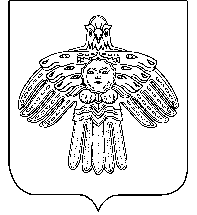 Администрация сельского поселения «Кузьёль»Администрация сельского поселения «Кузьёль»ШуőмПостановлениеот31 октября  2023 г.                                           №                                            № 04/10 